अख्तियार दुरुपयोग अनुसन्धान आयोग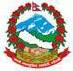 टंगाल, काठमाडौंमिति: २०७९।०८।१९  गते ।प्रेस विज्ञप्तिविषय: अख्तियार दुरुपयोग अनुसन्धान आयोगबाट विशेष अदालत काठमाडौंमा दायर भएका मुद्दाहरुमा विशेष अदालतबाट भएको फैसलाउपर आयोगलाई चित्त नबुझी सर्वोच्च अदालतमा पुनरावेदन गरिएका मुद्दाहरु ।अख्तियार दुरुपयोग अनुसन्धान आयोगबाट विशेष अदालत, काठमाडौंमा दायर भएका मुद्दाहरुमा विशेष अदालतबाट बिभिन्न मितिमा फैसला भएका मध्ये घुस/रिसवत सम्बन्धी मुद्दामा आयोगको निर्णय अनुसार मिति २०७९।०८।८ गते सर्वोच्च अदालतमा पुनरावेदन गरिएको बिबरण देहायानुसार रहेको छ ।सहायक प्रवक्ता
देवी प्रसाद थपलियादेहाय:सि.नं.प्रतिवादीहरुमुद्दाआयोगको मागदावीविशेष अदालतको फैसला र आधारआयोगवाट सम्मानित सर्वोच्च अदालतमा पुनरावेदन गरिएका आधारहरु1प्रतिवादी खेमराज चौधरी  (वि.अ. को मु.नं. ०७६-CR-०442, वि.अ. को फैसला मिति २०७९।०3।०9) घुस रिसवतलिई भ्रष्टाचार गरेको। प्रतिवादी खेमराज चौधरीलाई बिगो रु.10,000।- (अक्षरुपी रु. दश हजार) कायम गरी भ्रष्टाचार निवारण ऐन, २०५९ को दफा ३ को उपदफा (१) तथा दफा ३ को उपदफा (१) को खण्ड (क) बमोजिम  सजाय हुन  मागदावी लिइएको ।फैसलाः प्रतिवादीलाई सफाई हुने गरी फैसला भएको।विशेष अदालतले सफाई दिदा लिएका आधारः१.प्रतिवादीले अनुसन्धानमा र अदालतमा बयान गर्दा आरोपित कसुरमा इन्कारी रही बयान गरेको।२.प्रतिवादीले घुस रकम मागेको वा लिने मनसाय नदेखिई निवेदकले नै प्रतिवादीलाई घुस रकम लिन दुरुत्साहन गरेको देखिएको।३.आयोगबाट उपलब्ध गराएको रकम र सो सँग सम्बन्धित अन्य प्रमाणलाई प्रमाणको रुपमा ग्रहण गर्न नमिल्ने।निवेदक आफ्नो कामको लागि प्रतिवादी कार्यरत कार्यालयमा गएको र निवेदकको काम गर्नको लागि प्रतिवादीलाई घुस रकम दिन बाध्य भएको भनी उजुरी निवेदन परेको।प्रतिवादीले घुस रकम माग गरेको तथ्य निवेदक र प्रतिवादीबीच भएको अडियो कुराकानीको स्कृप्टबाट समेत पुष्टी भएको।उजुरीकर्ताले अदालतमा बकपत्र गर्दा प्रतिवादीले घुस रकम माग गरेको थियो भनेर किटानीसाथ बकपत्र गरेको।घुस रकम लिएको तथ्यलाई प्रतिवादी स्वयमले पनि स्वीकार गरेको।